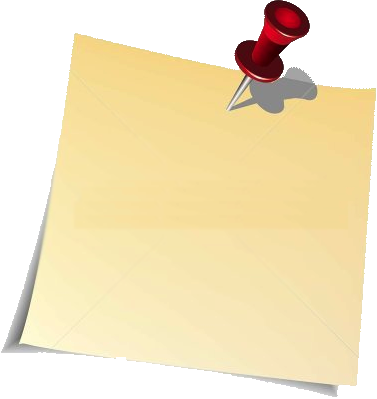 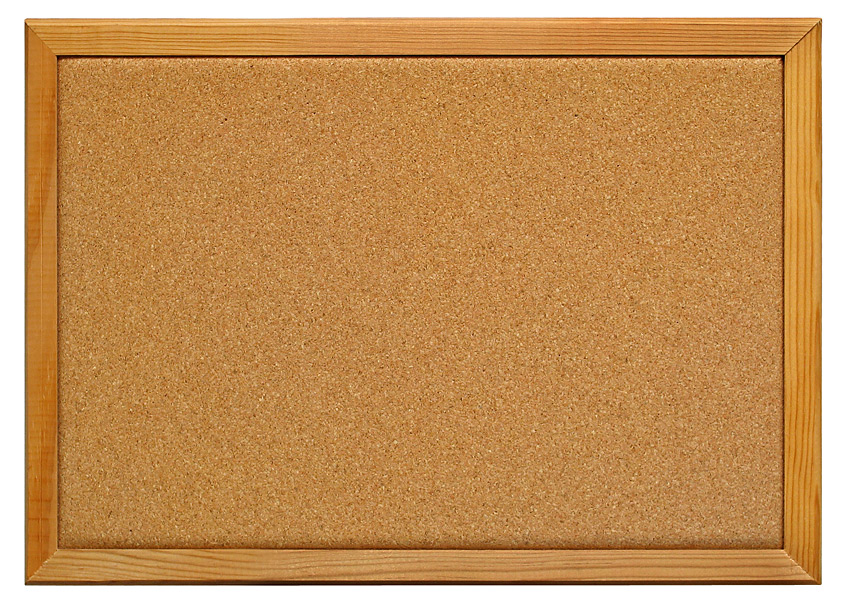 Die Familie Baumgartner putzt!Was bedeutet…?Match up the following terms:Wer putzt was?Fill in the table in German. What do Tara and Jonas have to do on each day?Antwort die folgende Fragen auf Deutsch!Answer the following questions in GermanWer muss das Bad putzen?Wer muss den Müll ausbringen?Wann muss Tara das Wohnzimmer staubsaugen? Wann muss Jonas das Wohnzimmer staubwischen?Was müssen ihr Vater und ihre Mutter (ihre Eltern) machen? Ist das fair?Wie oft müssen die Kinder ihr Schlafzimmer aufräumen?Was hat die Kinder für Haustiere? Was müssen die Kinder machen?ZimmerRoomdas SchlafzimmerThe kitchendas WohnzimmerThe bedroomdie KücheThe gardendas BadzimmerThe living roomder GartenThe bathroomTaraJonasMontagdas Schlafzimmer aufräumen, DienstagMittwochDonnerstagFreitagWochenende